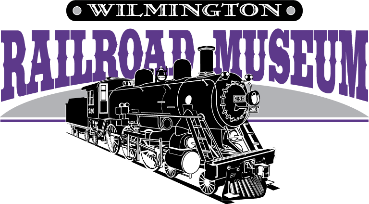 Here is what you get for your membership!Recapture the spirit and heritage of historic railroad days.Explore a 1910 steam locomotive, boxcar with hobos, and a real caboose.Support children’s activities, learning, and group tours.Enjoy the extraordinary detail of scale model train layouts.Preserve documented history in our extensive library and archives.Join us for Members-Only events, Annual Meeting Member party, gift shop discount and more.Choose one of the following tax-deductible options with its privileges.BEST VALUE CLUB CAR (FAMILY) - $80 Most popular option, includes benefits extended to the entire family, including grandparents, and big discounts on caboose parties for a full year. Most family memberships are $100 or more!  This is a terrific value and includes four admission tickets to the Children’s Museum! PULLMAN - $125: CLUB CAR benefits plus 10 free passes for friends or relatives ($90 value!).PRIVATE CAR - $250: PULLMAN benefits plus 10 more free passes (total $180 value!).RAILROAD BARON - $500: PRIVATE CAR benefits plus limited-edition of the Atlantic Coast Line History book.CHAMPION – $1000: RAILROAD BARON benefits plus your business logo as a sponsorCOACH (INDIVIDUAL) - $50: Good for free individual admission to the museum. - - - - - - - - - - - - - - - - - - - - - - - - - - - - - - (detach here) - - - - - - - - - - - - - - - - - - - - - - - - - - - - - - - - - - - WILMINGTON RAILROAD MUSEUM FOUNDATION, INC.Mail to: 505 Nutt St., Wilmington, NC 28401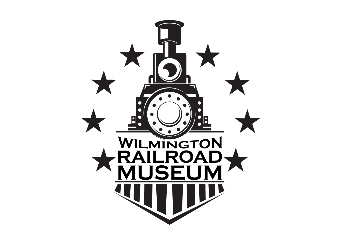 Membership Application___ $80 CLUB CAR	 		___ $125 PULLMAN___ $250 PRIVATE CAR___ $500 RAILROAD BARON___ $1000 CHAMPION____ $50 COACH		MEMBER NAME: ________________________________ PHONE: ____________________________ADDRESS: ____________________________________	CITY/ST/ZIP__________________________EMAIL: _______________________________________   GIFT MEMBERSHIP? ______YES______NOGIFTOR’S NAME & EMAIL______________________________________________________________